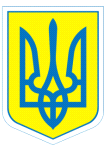 НАКАЗ29.03.2019		         		          м. Харків                                № 42    Про   стан  реалізації проекту «Сприяння освіті» щодо запровадження LEGO-технологій в освітній процес  дошкільного підрозділу та початкових класів	       На  виконання плану роботи  закладу освіти  на 2018/2019 навчальний рік з 01.03.2019 по 22.03.2018  здійснено тематичне вивчення стану реалізації програми «Навчання через дію»  у дошкільному підрозділі  та початкових класах.	      У ході вивчення даного питання перевірено роботу творчої групи з впровадження ЛЕГО-конструювання, відвідано  заняття	 вчителів початкових класів, вчителя-дефектолога, вчителя-логопеда, вихователів дошкільних груп, проведено огляд виставок дитячих робіт.       З 2013/2014 навчального року   заклад освіти став учасником проекту «Сприяння освіті» в рамках Меморандуму про взаєморозуміння між Міністерством освіти і науки України та благодійним фондом LEGO Foundation  (Данія).        За результатами вивчення  встановлено, що упродовж  2018/2019  навчального року працювала творча група педагогів з питань реалізації  програми «Навчання через дію» в освітній процес. Творчою групою організовано  проведення методичних заходів: семінар-практикум для педагогів за темою «Гра з LEGO - механізм партнерської взаємодії педагога з дитиною», обмін досвідом у рамках проекту «Сприяння освіті» із представниками  Комунального закладу «Харківський спеціальний навчально-виховний комплекс» Харківської обласної ради.         Педагоги дошкільного підрозділу та початкових класів упродовж навчального року  взяли участь у супроводжуючих тренінгах,  семінарах з обміну досвідом,  організованих для учасників проекту «Сприяння освіті» в Харківській області.  Вихователі Кулакова В.В., Леонова М.С.  пройшли навчання через гру з LEGO  під час тренінгів «Академія гри».         Організовано проведення колективних форм перегляду занять, зокрема, підгрупове заняття-гра з використанням конструктора LEGO «Гарні човники складаєм і на них ми попливем» (вихователь  групи № 3 Кулакова В.В.), підгрупове логопедичне заняття з елементами LEGO-конструювання  «Збираємо врожай» (вчитель-логопед Хлистова Г.О.), підгрупове заняття з конструювання з використанням LEGO-конструктора «На фермі» (вихователь групи № 2 Леонова М.С.), індивідуальне логопедичне заняття з елементами LEGO-конструювання та біоенергопластики «Дитячий майданчик» (вчитель-логопед Хлистова Г.О.).         Вихователі, вчителі-дефектологи, вчитель-логопед дошкільного підрозділу на заняттях, під час свят, інсценування казок, ігрової діяльності широко використовують    LEGO-конструювання.  У групах працює гурток «Світ LEGO».  Учителі 1-х класів Павленко Т.А., Дембовська М.П. у рамках Нової української школи  з дітьми проводять корекційні вправи  за методикою  «Шість   цеглинок».   	      У дошкільному підрозділі   оформлено куточок з LEGO-конструювання, де  упродовж навчального року були представлені  виставки дитячих робіт: «Безпека життєдіяльності», «Фабрика новорічних прикрас», «Українська світлиця», «Город на підвіконні з LEGO-конструктора» тощо.        Наразі вихованці  дошкільних груп разом з педагогами  готуються до  участі у дитячій архітектурній виставці-конкурсі «Професії майбутнього» у межах проекту «Сприяння освіті».                                                      На сайті  закладу створена  LEGO-сторінка, постійно оновлюється матеріал щодо впровадження програми «Навчання через дію»  на сторінці «Новини».         Учитель-логопед  Хлистова А.О. своїм досвідом щодо впровадження LEGO-конструювання поділилася на сторінках фахових видань: «Підвищення ефективності корекції мовлення дітей з особливими освітніми потребами шляхом використання нетрадиційних методів та прийомів роботи», журнал «Логопед» (№ 1, січень 2019), інтегроване логопедичне заняття з елементами LEGO-конструювання  «Зимова фантазія» у спеціальній групі для дітей із затримкою психічного розвитку, журнал «Логопед» (№ 2, лютий  2019).        Для батьків  класними керівниками 1-2-х класів організовано проведення майстер-класу «LEGO-конструктор - універсальна іграшка для всебічного розвитку дитини» та надано рекомендації щодо використання LEGO-конструювання.        Завдяки впровадженню LEGO-конструювання  підвищились мотивація вихованців дошкільних груп,  учнів початкової школи  до занять,  більш цікавими стали заняття та уроки.  	Разом з тим, мають місце недоліки: не всі вчителі початкових класів   включені у роботу щодо запровадження LEGO-конструювання; недостатня робота проводиться з батьками щодо залучення дітей до конструювання.Виходячи із зазначеного вищеНАКАЗУЮ:1. Вважати стан реалізації проекту «Сприяння освіті» щодо  впровадження LEGO-технологій в освітній процес  дошкільного підрозділу та початкових класів у закладі освіти  достатнім.2. Відзначити роботу Нежуріної О.А., керівника творчої групи з упровадження програми «Навчання через дію».3. Педагогам дошкільного підрозділу та початкової школи:3.1. Розробити для дітей ігрові вправи, моделі та схеми послідовності LEGO- конструювання.Термін: до 01.05.20193.2.Розробити заходи щодо роботи з  батьками  з впровадження LEGO-конструювання.Термін: до 01.04.2019 4.Нежуріній О.А., керівнику творчої групи,  підготувати матеріали   для участі у дитячій архітектурній виставці-конкурсі «Професії майбутнього» у межах проекту «Сприяння освіті».                                              Термін: до 01.04.20195. Островській Н.Л., вчителю початкових класів, ознайомити педагогів дошкільного підрозділу та вчителів початкових класів  з новими  методиками впровадження LEGO-конструювання в освітній процес за результатами участі у тренінгу, організованого для учасників проекту «Сприяння освіті» в Харківській області. Термін: квітень 20196. Контроль за виконанням даного наказу покласти на заступника директора з виховної роботи Коваленко Г.І.Директор                               Л.МЕЛЬНІКОВА Коваленко, 3-70-30-63 З наказом ознайомлені:          Л.А.Бєлєвцова                       Н.Л.Островська                                                  Т.Г.Воробйова                      Т.А.Павленко                                                                            М.П.Дембовська                   Т.М.Пазич                                                  Г.І.Коваленко                        О.І.Рябіченко                                                                                                     М.С.Леонова                         Т.І.Світлична                                                  Л.О.Макаренко                     Н.Л.Смирнова                                                  В.В.Мельник                         Г.І.Хлистова                                                  М.С.Москаленко                                                  Т.П.Наливайко                                                                                                 О.А.Нежуріна